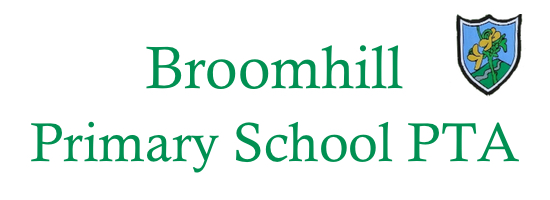 PARENT COUNCIL MEETING MINUTESDATE: 		TUESDAY 10 MAY 2017          EMAIL: 	pcbroomhill@aberdeen.npfs.org.uk TWITTER: 	@SchoolBroomhillNEXT MEETING:  6 JUNE 2017,  19:00 – 20:00 (SCHOOL GP ROOM)PRESENT: Jacqueline Rinchey; Heather Pippia; Jill Christie; Sarah McGavin; Susan McBain; Rachael Price; Heather Pippia; Beth Gillard; Delphine Thaeron; Laura McSweeney; Alastair Bews; Emma Barclay; Laura Angus; Martha Richardson; Ruth Cowie; Glenn Innes; Kevin Rinchey, Keith Thomson, Melanie BallantyneDawn Reid; Rachel McCartney; Elaine McCrae; Ian Yuill (Councillor)APOLOGIES:Veronica StrachanAGENDA – Parent Council MattersParent Council Constitution – Jacqueline Rinchey to make constitution available and it will be discussed at the next PC meeting.Year Reps – P1-P5 have representatives and ‘duties’ should commence at start of new school year. Information has been given to new P1 parents at their Induction Meeting on 22 MayBreakfast/After School Club – Breakfast Club will be established in August 2017 and run by Great Western Nursery and Out of School Care.  The school has information about breakfast and after school care and may also have info on child minders.The Woodies – Further investigation into the possibility of astroturfing the fenced area at The Woodies enabling year-round use and a flatter surface area. Costs currently being determined.  UPDATE FROM MRS REID:Mrs Reid kindly gave us an update on progress since our last meeting:New Teachers – 3 new teachers have recently been recruited, all starting in August. High calibre of candidates. Mrs Williamson will return as Deputy Head for 2 days per week. Currently recruiting for other days.The Rohan Library – Children have been asked to design a bookmark for the door.  It is hoped that the Library will be open this term.  Books have been catalogued, some snagging to be done before completion.Windows – Window renovations will commence prior to summer holidays. This will affect some classrooms on the top floor.  Children will be relocated to the GP Room temporarily.Gym Hall – Still awaiting quotes to improve the gym hall (décor, additional storage, and acoustics improvements).P7 Trip – Currently gauging interest in Ski trip and/or possibility of an Outward Bound trip at Dalgusie (at minimal cost).Active Schools Vouchers – looking into obtaining playground equipment and trolley storageCurriculum – Information to come out soonReflective reading approaches – Teachers were trained during the Inservice day.  Literacy Development Officer helping to take this project forward.Big Maths – Overall 72% have improved their Mental Maths.  28% stayed the same. Curriculum for Excellence results – Staff have been asked to predict results for June.  20% better than previous years.  Best year so far. L1+L2 (Language Programme) – Embedding French as a language into daily work of the class from P1-P3, instead of as a separate subject with separate time given to teaching.  This will continue to be implemented as these pupils move through the school.  Aberdeen City Council will need to continue to support training in this area.  There was a discussion around native speakers / other adults with French as an additional language supporting this programme but this is difficult with regards to the integrated nature of the program.Pupils in P6/7 starting learning French as a language.  School is signed up to ‘Sunny Sing’ through ‘Clermont Ferrand’.Additional Classroom – the school will move from 15 classes up to 16. Room 8 will become a classroom taking the school roll to 410.Beat Box – all pupils have been working to create and learn the new school song about the school’s values and the things that make it brilliant. Children have also been meeting with Nicole from the Creative Learning Team about making their vision and values more visual.Annual Reports – will be issued on 8 June 2017.  Mrs Reid explained that reports will now state the Curriculum for Excellence level that each child has achieved and NOT the level they are working within as they have done previously.  A parent guide to the reports has been produced and will be issued along with the report.Pupil Equity Funding - £1,200 will be made available to each pupil from a budget of £19,000 for the school. Funding may go towards technology and music therapy for these children.  Discussions are underway about how to best use the money.AGENDA – PTA Matters – the following PTA matters were briefly discussedFamily Ceilidh – Saturday 3rd June at Holburn West Church. BYO Food & Drink. 100 tickets available.  Further information and tickets can be obtained from Emma Barclay.  Information poster advertising the Ceilidh is on the notice board in the playground (on the shed).  Tickets are £5 per adult and £3 per child.Spring Fair - The PTA would like to thank everyone who attended, helped out and donated to the Spring Fair on Saturday 20 May.  We had an extremely successful event that was enjoyed by the children. A total of approximately £6000 was raised. Funds are expected to contribute to gym renovations.  P1 – 6 Discos – These will be on Tuesday 20th June P7 Prom – This is on Wednesday 21st June, the PTA will donate £500 towards the costs of disco / pizza / decorations.  NEXT MEETING:  6 JUNE 2017 